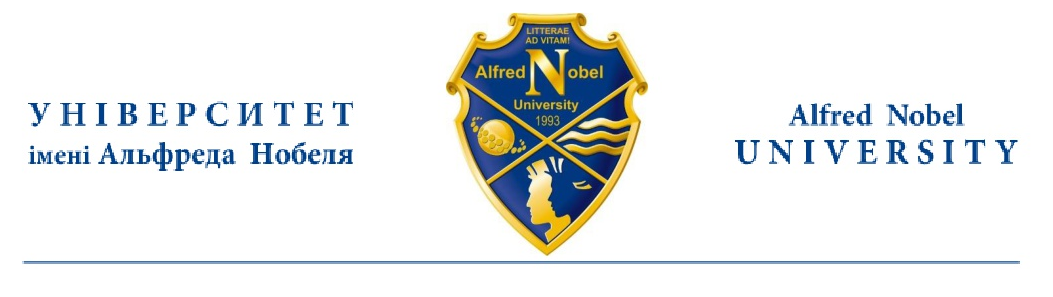 CERTIFICATEIs given to  (insert your name and surname)____________, the student of Alfred Nobel University, (indicate the Department you study at) ________________, to certify that her level of English skills equals the European standard B1 and she has passed her examination in (indicate language) ____________  with grade ________________ (indicate grade and points).Name SurnamePhD, A/ProfessorDepartment___________Alfred Nobel University